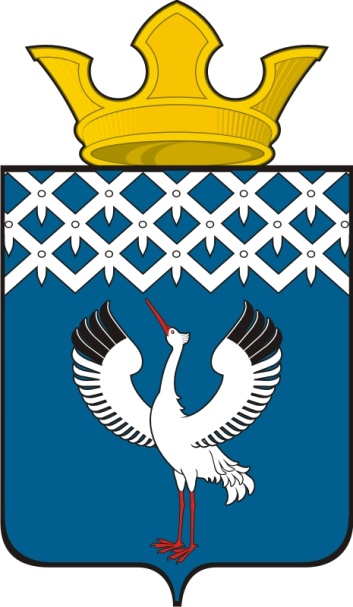 Российская ФедерацияСвердловская областьДумамуниципального образованияБайкаловского сельского поселения68-е заседание 2-го созываРЕШЕНИЕ10.06.2013 г.  № 74с. БайкаловоО перемещении бюджетных средств Руководствуясь Бюджетным кодексом РФ, на основании положения «О бюджетном процессе в муниципальном образовании Байкаловском сельском поселении» от 22.06.2012 г. № 87, в целях обеспечения исполнения местного бюджета, Дума муниципального образования Байкаловского сельского поселенияРешила:1.Разрешить Администрации муниципального образования Байкаловского сельского поселения осуществить перемещение бюджетных средств  в 2013 году в сумме 189 668  (Сто восемьдесят девять тысяч шестьсот шестьдесят восемь) рублей:-с раздела       05  03 «Благоустройство»-на раздел      04  09  «Дорожное хозяйство (дорожные фонды)»на ремонт дворовых территорий и проездов к дворовой территории в сумме 189 668(Сто восемьдесят девять тысяч шестьсот шестьдесят восемь) рублей, в т.ч.:многоквартирного дома №137 по ул.Мальгина в с.Байкалово - 94 834 руб.,многоквартирного дома №149 по ул.Мальгина в с.Байкалово - 94 834 руб.2.Контроль над исполнением настоящего решения возложить на постоянную комиссию Думы муниципального образования Байкаловского сельского поселения по бюджету,финансовой,экономической и налоговой политике (Новопашина Н.Б.).Глава муниципального образования   Байкаловского сельского поселения                                ____________  Л.Ю. Пелевина10  июня  2013 г. Председатель Думы муниципального образованияБайкаловского сельского поселения                               ____________С.В. Кузеванова 10 июня   2013 г.   